Copy the following questions in your novel notebook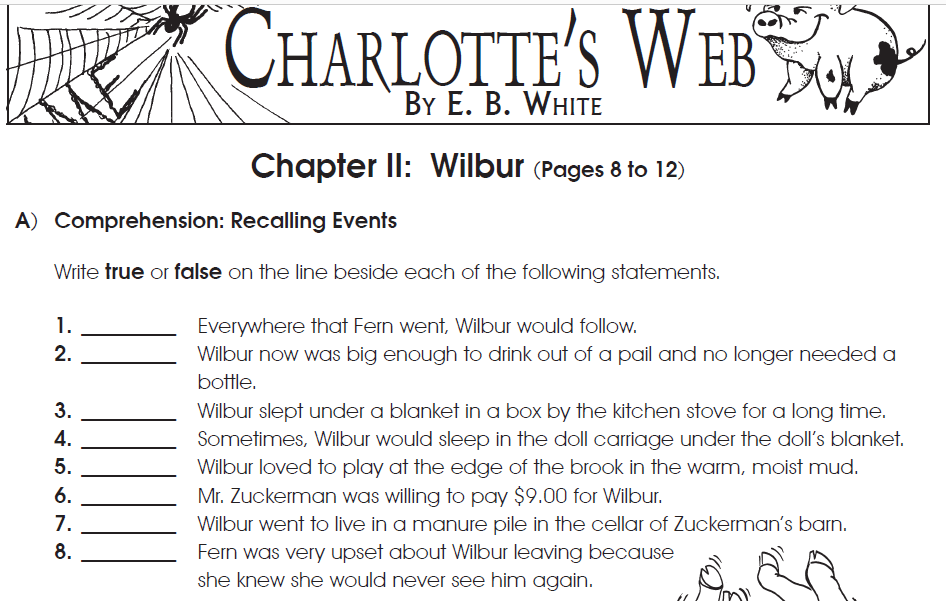 